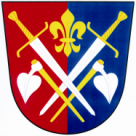 Rozpočet obce Drahenice na rok 2022 IČ 00662798Rozpočtové příjmy:                                                                                            v tis. Kč1111	           Daň z příjmů FO ze závislé činnosti             		                       5201112	           Daň z příjmů FO ze samostatně výdělečné činnosti            		20               1113               Daň z příjmů FO vybíraná srážkou                                            	301121               Daň z příjmů PO               		                     			6001211               Daň z přidané hodnoty                                                                    	10001341               Poplatek ze psů                         	                                               21342               Poplatek za lázeňský nebo rekreační pobyt                                       21381               Daň z hazardních her                					151361               Správní poplatky                                                                                1 1511               Daň z nemovitostí                                                                       	3254111               Neinvestiční přijaté transfery ze SR – všeobecná pokladna		04112               Neinvestiční přijaté transfery ze SR souhrnný dotační vztah         	551012               Podnikání a restruktur. v zemědělství a potrav.                                 481032               Podpora ostatních produkčních činností-les                                    	200  2212               Silnice 							                        102310               Pitná voda 	 					                        1303314               Činnosti knihovnické                                                                        	13613               Nebytové hospodářství 			                                    703632               Pohřebnictví                                                                                       103639               Komunální služby a územní rozvoj – prodej pozemků                     53722               Sběr a svoz komunálních odpadů                                                      503725               Využívání a zneškodňování komunálních odpadů			405512               Požární ochrana						            06171               Činnost místní správy                                                                        06310               Obecné příjmy a výdaje z finančních operací                                    1    6330               Převody vlastním fondům v rozpočtech územní úrovně                   2 000----------------------------------------------------------------------------------------------------------Celkem příjmy						                             5 135,- KčRozpočtové výdaje:                                                                                            v tis. Kč1039                 Ostatní záležitosti lesního hospodářství                                     	1001036                 Správa v lesním hospodářství                                                    	182212                 Silnice 						                     	1002292                 Výdaje na dopravní územní obslužnost                                      	52310                 Pitná voda                                                                                     	10002321                 Odvádění a čistění odpadních vod a nakládání s kaly                    	52333                 Úprava drobných vodních toků                                                       1002341                 Vodní díla v zemědělské krajině                                                     	03314                 Činnosti knihovnické                                                                      	43326                 Pořízení, zachování a obnova hodnot míst. kult. památek             	203341                 Rozhlas a televize                                                                     	13399                 Ostatní záležitosti kultury, církví a sděl. prostředků                      	53419                 Ostatní sportovní činnost                                         		03421                 Využití volného času dětí a mládeže                                              	10 3613                 Nebytové hospodářství                                                                    3003631                 Veřejné osvětlení                                                                          	2003632                 Pohřebnictví                                                                                    	23635	             Územní plánování							103639                 Komunální služby a územní rozvoj                                                	103721                 Sběr a svoz nebezpečných odpadů                                               	53722                 Sběr a svoz komunálních odpadů                                                 	2403725                 Využívání a zneškodňování komunálních odpadů                         	103745                 Péče o vzhled obcí a veřejnou zeleň                                             	2005213		 Rezerva na krizové opatření				                      	105512                 Požární ochrana                                                                              	106112                 Zastupitelstva obcí                                                                        	3806171                 Činnost místní správy                                                                   	3506310                 Obecné příjmy a výdaje z finančních operací                               	106320                 Pojištění funkčně nespecifikované                                                 	306330                 Převody vlastním fondům v rozpočtech územní úrovně          	2000--------------------------------------------------------------------------------------------------------              Celkem výdaje  							                 5 135,- KčVyrovnaný rozpočet na rok 2022 členěný dle paragrafů schválen ZO dne 14.12.2021 pod bodem usneseníč. 5. Zveřejněn dne 23.12.2021, sejmut 31.12.2022  Návrh vyrovnaného rozpočtu na rok 2022 členěného dle paragrafů schválen ZO dne 22.11.2021 pod bodem usnesení č. 7. Zveřejněn dne 23.11.2021, sejmut 13.12.2021     Starosta obce						 		 Místostarosta obceIng. Vladimír Becher	v.r.				 	            	 Bohuslav Tuháček v.r.